АКТПРИЁМКИ-СДАЧИПРЕДМЕТОВ НА ПОСТОЯННОЕ ХРАНЕНИЕ№ ВФ-2020-12-10ОСНОВАНИЕ:Исходя из заявления владельца предметов, члена Самарской региональной общественной организации «Ветераны Военно-Морского и Речного Флота»
Абрамова Юрия Олеговича (1986 г.р.) от 13.09.2020 г. о приёме уникальной нумизматической коллекции (3 тыс. ед. выпуска) десятирублёвых монет «ВМФ: Военно-Морской Флот» (72 шт.) на постоянное хранение в Музей истории Боевой и Трудовой Славы куйбышевцев-выпускников Соловецкой школы юнгов ВМФ СССР 1942-1945 гг. 
МБОУ «Школа № 174 им. И.П. ЗОРИНА» г.о. Самара.Настоящий акт составляется в трёх экземплярах. В соответствии с заявлением, АБРАМОВ ЮРИЙ ОЛЕГОВИЧ передаёт лично принадлежащую ему нумизматическую коллекцию 
в Альбоме-коррекс 10-рублёвых монет «ВМФ: Военно-Морской Флот» 
(72 шт.), а Музей, в лице его руководителя ШЕРЕМЕЕВА ЕВГЕНИЯ ЕВГЕНЬЕВИЧА и директора школы КОНДРАШОВОЙ НАДЕЖДЫ ВАСИЛЬЕВНЫ, принимает на постоянное хранение следующие предметы:Таким образом, в Музей истории Боевой и Трудовой Славы куйбышевцев-выпускников Соловецкой школы юнгов ВМФ СССР 
1942-1945 гг. МБОУ «Школа № 174 им. И.П. ЗОРИНА» г.о. Самара
ВСЕГО принято по акту – 72 (семьдесят две) единицы хранения.Рыночная себестоимость коллекции в настоящее время составляет около 5,5 тыс. руб. (См.: Электронный сайт «МОНЕТНАЯ ЛАВКА». = URL: https://vmf.lavka-monet.ru/ [Дата обращения: 11.10.2020 г.]).На основании вышеизложенного документа в «Книгу поступлений
музейных предметов (Вспомогательного фонда)» – будет произведена запись: ВФ-2020-12-10 о поступлении на постоянное хранение уникальной нумизматической коллекции в Альбоме-коррекс 10-рублёвых монет 
(72 шт.) «ВМФ: Военно-Морской Флот».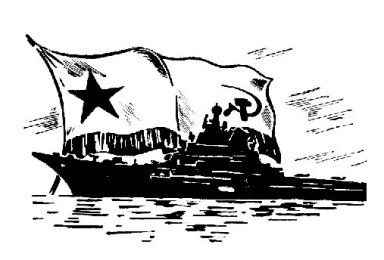 У Т В Е Р Ж Д А Ю:_____________________________Директору МБОУ «Школа № 174им. И.П. ЗОРИНА» г.о. СамараКОНДРАШОВА  Н.В.М. П.«____» ______________ 2020 г.МУЗЕЙ  ИСТОРИИБоевой и Трудовой Славы куйбышевцев-выпускниковСОЛОВЕЦКОЙ ШКОЛЫ ЮНГОВ ВМФ  СССР  1942-1945 гг.МБОУ «Школа № 174 им. И.П. ЗОРИНА»г.о. СамараУ Т В Е Р Ж Д А Ю:_____________________________Директору МБОУ «Школа № 174им. И.П. ЗОРИНА» г.о. СамараКОНДРАШОВА  Н.В.М. П.«____» ______________ 2020 г.443082, РФ, Самарская область, г.о. Самара, ул. Пензенская, 47Е-mail: mou174@mail.ru      Т/ф: 8(846) 242-93-32443082, РФ, Самарская область, г.о. Самара, ул. Пензенская, 47Е-mail: mou174@mail.ru      Т/ф: 8(846) 242-93-32№п/пНАИМЕНОВАНИЕи краткое описаниеМатериалДиаметрмонетыНоминалСохранность12345601Эмблема набора № 125 (эмблема ВМФ России)Биметалли полимер27 мм10 руб.Отличная02Андреевский флагБиметалли полимер27 мм10 руб.Отличная03Гюйс ВМФ РоссииБиметалли полимер27 мм10 руб.Отличная04Пётр I – основатель ВМФБиметалли полимер27 мм10 руб.Отличная№п/пНАИМЕНОВАНИЕи краткое описаниеМатериалДиаметрмонетыНоминалСохранность12345605Апраксин Фёдор МатвеевичБиметалли полимер27 мм10 руб.Отличная06Меншиков Александр ДаниловичБиметалли полимер27 мм10 руб.Отличная07Крузенштерн Иван ФёдоровичБиметалли полимер27 мм10 руб.Отличная08Ушаков Фёдор ФёдоровичБиметалли полимер27 мм10 руб.Отличная09Нахимов Павел СтепановичБиметалли полимер27 мм10 руб.Отличная10Врангель Фердинанд ПетровичБиметалли полимер27 мм10 руб.Отличная11Корнилов Владимир АлексеевичБиметалли полимер27 мм10 руб.Отличная12Истомин Владимир ИвановичБиметалли полимер27 мм10 руб.Отличная13Шмидт Владимир ПетровичБиметалли полимер27 мм10 руб.Отличная14РудневВсеволод ФёдоровичБиметалли полимер27 мм10 руб.Отличная15КолчакАлександр ВасильевичБиметалли полимер27 мм10 руб.Отличная16Громов Феликс НиколаевичБиметалли полимер27 мм10 руб.Отличная17Куроедов Владимир ИвановичБиметалли полимер27 мм10 руб.Отличная18МассоринВладимир ВасильевичБиметалли полимер27 мм10 руб.Отличная19ВысоцкийВладимир СергеевичБиметалли полимер27 мм10 руб.Отличная20ЧирковВиктор ВикторовичБиметалли полимер27 мм10 руб.Отличная21КоролёвВладимир ИвановичБиметалли полимер27 мм10 руб.Отличная22Подводные силыБиметалли полимер27 мм10 руб.Отличная23Надводные силыБиметалли полимер27 мм10 руб.Отличная24Морская авиацияБиметалли полимер27 мм10 руб.Отличная25Морская пехотаБиметалли полимер27 мм10 руб.Отличная26Войска береговой обороныБиметалли полимер27 мм10 руб.Отличная27Гидрографическая службаБиметалли полимер27 мм10 руб.Отличная28Дважды Краснознамённый Балтийский флотБиметалли полимер27 мм10 руб.Отличная№п/пНАИМЕНОВАНИЕи краткое описаниеМатериалДиаметрмонетыНоминалСохранность12345629Северный флот ВМФ ВС РоссииБиметалли полимер27 мм10 руб.Отличная30Черноморский флотБиметалли полимер27 мм10 руб.Отличная31Каспийская флотилия ВМФ РоссииБиметалли полимер27 мм10 руб.Отличная32Тихоокеанский флотБиметалли полимер27 мм10 руб.Отличная33Эсминец «Настойчивый»Биметалли полимер27 мм10 руб.Отличная34Атомный крейсер «Пётр Великий»Биметалли полимер27 мм10 руб.Отличная35Ракетный крейсер «Москва»Биметалли полимер27 мм10 руб.Отличная36Сторожевой корабль «Татарстан»Биметалли полимер27 мм10 руб.Отличная37Ракетный крейсер «Варяг»Биметалли полимер27 мм10 руб.Отличная38Десантные катераБиметалли полимер27 мм10 руб.Отличная39Десантные корабли на ВПБиметалли полимер27 мм10 руб.Отличная40Большой десантный корабльБиметалли полимер27 мм10 руб.Отличная41Рейдовые тральщикиБиметалли полимер27 мм10 руб.Отличная42Базовые тральщикиБиметалли полимер27 мм10 руб.Отличная43Морские тральщикиБиметалли полимер27 мм10 руб.Отличная44Артиллерийские катераБиметалли полимер27 мм10 руб.Отличная45Малые артиллерийские кораблиБиметалли полимер27 мм10 руб.Отличная46Ракетные катераБиметалли полимер27 мм10 руб.Отличная47Малые ракетные кораблиБиметалли полимер27 мм10 руб.Отличная48Малые противолодочные кораблиБиметалли полимер27 мм10 руб.Отличная49Сторожевые кораблиБиметалли полимер27 мм10 руб.Отличная50КорветыБиметалли полимер27 мм10 руб.Отличная51Эскадренные миноносцыБиметалли полимер27 мм10 руб.Отличная52Большие противолодочные кораблиБиметалли полимер27 мм10 руб.Отличная№п/пНАИМЕНОВАНИЕи краткое описаниеМатериалДиаметрмонетыНоминалСохранность12345653Ракетные крейсераБиметалли полимер27 мм10 руб.Отличная54Тяжёлые атомные ракетные крейсераБиметалли полимер27 мм10 руб.Отличная55Тяжёлые авианесущие крейсераБиметалли полимер27 мм10 руб.Отличная56Подлодки с баллистическими ракетамиБиметалли полимер27 мм10 руб.Отличная57Подлодки с крылатыми ракетамиБиметалли полимер27 мм10 руб.Отличная58Атомные подлодки многоцелевыеБиметалли полимер27 мм10 руб.Отличная59Атомные подлодки спецназначенияБиметалли полимер27 мм10 руб.Отличная60Дизельные подлодки спецназначенияБиметалли полимер27 мм10 руб.Отличная61Дизельные подводные лодкиБиметалли полимер27 мм10 руб.Отличная62Орден УшаковаБиметалли полимер27 мм10 руб.Отличная63Орден НахимоваБиметалли полимер27 мм10 руб.Отличная64Медаль «300 лет Балтийскому флоту»Биметалли полимер27 мм10 руб.Отличная65Медаль «За службу 
в морской пехоте»Биметалли полимер27 мм10 руб.Отличная66Медаль «За службу 
в подводных силах»Биметалли полимер27 мм10 руб.Отличная67Медаль «За службу 
в надводных силах»Биметалли полимер27 мм10 руб.Отличная68Медаль «За морские заслуги в Арктике»Биметалли полимер27 мм10 руб.Отличная69Медаль
«Адмирал Горшков»Биметалли полимер27 мм10 руб.Отличная70Медаль
«Адмирал Кузнецов»Биметалли полимер27 мм10 руб.Отличная71Медаль
«Ветеран «ВМФ России»Биметалли полимер27 мм10 руб.Отличная72Медаль 
«Александр Маринеско»Биметалли полимер27 мм10 руб.Отличная____________Ю.О. АБРАМОВ____________Е.Е. ШЕРЕМЕЕВ«_____» ______________ 20 ____ г.«_____» ______________ 20 ____ г.«_____» ______________ 20 ___ г.«_____» ______________ 20 ___ г.«12» ОКТЯБРЯ 2020 г.Руководитель музея МБОУ «Школа № 174 им. И.П. ЗОРИНА» г.о. СамараМ. П.____________________Е.Е. ШЕРЕМЕЕВ,канд. ист. наук, доцентУ Т В Е Р Ж Д А Ю:Директор МБОУ «Школа № 174им. И.П. ЗОРИНА» г.о. Самара____________________ Н.В. КОНДРАШОВАМ. П.«____» _____________2020 г.